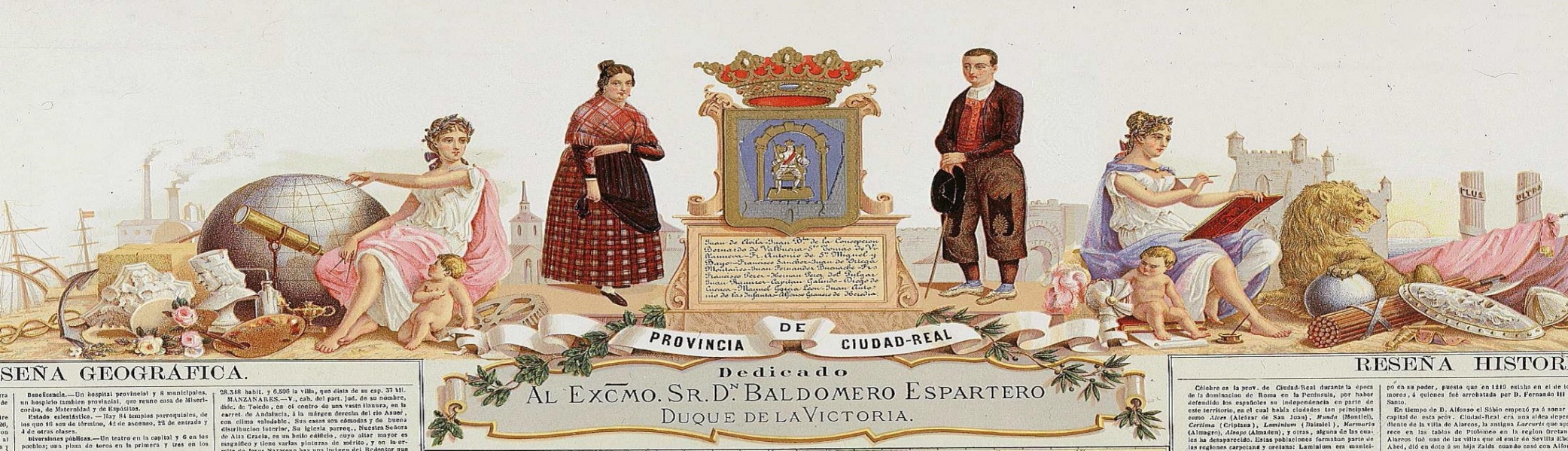 II CONGRESO NACIONAL CIUDAD REAL Y SU PROVINCIACiudad Real, 12 y 13 de abril de 2016http://www.institutoestudiosmanchegos.es/FORMULARIO DE INSCRIPCIÓNAPELLIDOS Y NOMBRE:DIRECCIÓN POSTAL:TELÉFONO:E-MAIL:TIPO DE INSCRIPCIÓN (marcar el que proceda):   DNI:    Entregar el formulario en la Secretaría del Departamento de Historia (Facultad de Letras) o enviarlo a: Luis Gargallo Vaamonde: luisgargallovaamonde@gmail.com. Asistencia libre y gratuita para todo el público interesado. Inscripción imprescindible para obtener Diploma de asistencia. . Homologado como actividad de formación permanente del profesorado no universitario por la Consejería de    Educación, Cultura y Deportes de la Junta de Comunidades de Castilla-La Mancha (curso de dos créditos).. Solicitado un crédito ECTS para alumnos de Grado y Máster de la UCLM.. Asistencia mínima al 85 % de las sesiones.. Los comunicantes que deseen la homologación o diploma de asistencia deben hacer inscripción.Alumnos UCLMComunicantesProfesores enseñanza no universitariaOtros